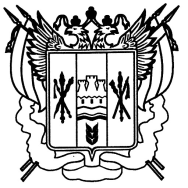 РОССИЯ
РОСТОВСКАЯ ОБЛАСТЬ ЕГОРЛЫКСКИЙ РАЙОН
АДМИНИСТРАЦИЯ ШАУМЯНОВСКОГО СЕЛЬСКОГО ПОСЕЛЕНИЯПОСТАНОВЛЕНИЕ18 декабря  2015 года                         № 133                           х. ШаумяновскийО Порядке формирования, ведения и утвержденияведомственных перечней муниципальных услуг и работ, оказываемых и выполняемых муниципальными учреждениями Шаумяновского сельского поселенияРуководствуясь статьей 692 Бюджетного кодекса Российской Федерации, на основании пункта 3 части 1 статьи 24 Устава муниципального образования «Шаумяновское сельское поселение»: ПОСТАНОВЛЯЮ1. Утвердить Порядок формирования, ведения и утверждения ведомственных перечней муниципальных услуг и работ, оказываемых и выполняемых муниципальными учреждениями Шаумяновского сельского поселения, согласно приложению.2. Администрации Шаумяновского сельского поселения и отраслевым (функциональным) органам Администрации Шаумяновского сельского поселения, осуществляющим функции и полномочия учредителя муниципальных бюджетных или автономных учреждений Шаумяновского сельского поселения, созданных на базе имущества, находящегося в муниципальной собственности Шаумяновского сельского поселения, а также главным распорядителям средств  бюджета поселения, в ведении которых находятся муниципальные учреждения Шаумяновского сельского поселения, в срок до 1 января 2016 г.:определить ответственных должностных лиц за формирование и ведение ведомственных перечней муниципальных услуг и работ, оказываемых и выполняемых муниципальными учреждениями Шаумяновского сельского поселения (далее – ведомственные перечни муниципальных услуг и работ);утвердить ведомственные перечни муниципальных услуг и работ с учетом их применения при формировании муниципального задания, начиная с муниципальных заданий на 2016 год и на плановый период 2017 и 2018 годов;утвердить нормативные затраты на оказание муниципальных услуг (выполнение работ) и нормативные затраты на содержание недвижимого имущества и особо ценного движимого имущества с учетом общих требований, определенных федеральными органами исполнительной власти, осуществляющими функции по выработке государственной политики и нормативно-правовому регулированию в установленных сферах деятельности, в соответствии с Методикой определения нормативных затрат на оказание муниципальных услуг (выполнение работ) и нормативных затрат на содержание недвижимого имущества и особо ценного движимого имущества муниципальными учреждениями Шаумяновского сельского поселения, утвержденной постановлением Администрации Шаумяновского сельского поселения «О порядке организации работы по формированию и финансовому обеспечению муниципального задания муниципальным учреждениям Шаумяновского сельского поселения», и применять их при формировании муниципального задания, начиная с муниципальных заданий на 2016 год и на плановый период 2017 и 2018 годов, в соответствии с методикой и порядком планирования бюджетных ассигнований  бюджета поселения. 3. Положения пункта 1 настоящего постановления применяются при формировании муниципального задания, начиная с муниципальных заданий на 2016 год и на плановый период 2017 и 2018 годов.4. Контроль за выполнением постановления оставляю за собой5.Постановление вступает в силу с момента подписания.Глава Шаумяновского сельского поселения                                     Аванесян С.Л.Приложениек постановлениюот 18.12.2015 № 133ПОРЯДОК формирования, ведения и утверждения 
ведомственных перечней муниципальных услуг и работ, оказываемых 
и выполняемых муниципальными учреждениями Шаумяновского сельского поселения1. Настоящий Порядок устанавливает требования к формированию, ведению и утверждению ведомственных перечней муниципальных услуг и работ в целях составления муниципальных заданий на оказание муниципальных услуг и выполнение работ, оказываемых и выполняемых муниципальными учреждениями Шаумяновского сельского поселения (далее – ведомственные перечни муниципальных услуг и работ).2. Ведомственные перечни муниципальных услуг и работ формируются Администрацией Шаумяновского сельского поселения и отраслевыми (функциональными) органами Администрации Шаумяновского сельского поселения органами местного самоуправления Шаумяновского сельского поселения, осуществляющими функции и полномочия учредителя муниципальных бюджетных или автономных учреждений Шаумяновского сельского поселения, созданных на базе имущества, находящегося в муниципальной собственности Шаумяновского сельского поселения, а также главными распорядителями средств  бюджета муниципального района, в ведении которых находятся муниципальные казенные учреждения Шаумяновского сельского поселения (далее – органы, осуществляющие полномочия учредителя).3. Ведомственные перечни муниципальных услуг и работ формируются и ведутся в соответствии с базовыми (отраслевыми) перечнями государственных и муниципальных услуг и работ, утвержденными федеральными органами исполнительной власти, осуществляющими функции по выработке государственной политики и нормативно-правовому регулированию в установленных сферах деятельности, с учетом положений настоящего Порядка.4. Ведомственные перечни муниципальных услуг и работ, сформированные в соответствии с настоящим Порядком, утверждаются органами, осуществляющими полномочия учредителя.5. В ведомственные перечни муниципальных услуг и работ включается в отношении каждой муниципальной услуги или работы следующая информация:наименование муниципальной услуги или работы с указанием кодов Общероссийского классификатора видов экономической деятельности, которым соответствует муниципальная услуга или работа;наименование органа, осуществляющего полномочия учредителя;код органа, осуществляющего полномочия учредителя, в соответствии с реестром участников бюджетного процесса, а также отдельных юридических лиц, не являющихся участниками бюджетного процесса, формирование и ведение которого осуществляется в порядке, устанавливаемом Министерством финансов Российской Федерации;наименование муниципального учреждения Шаумяновского сельского поселения и его код в соответствии с реестром участников бюджетного процесса, а также отдельных юридических лиц, не являющихся участниками бюджетного процесса (в случае принятия органом, осуществляющим полномочия учредителя, решения об указании наименований учреждений);содержание муниципальной услуги или работы;условия (формы) оказания муниципальной услуги или выполнения работы;вид деятельности муниципального учреждения Шаумяновского сельского поселения;категории потребителей муниципальной услуги или работы;наименования показателей, характеризующих качество и (или) объем муниципальной услуги (выполняемой работы), и единицы их измерения;указание на бесплатность или платность муниципальной услуги или работы;реквизиты нормативных правовых актов, являющихся основанием для включения муниципальной услуги или работы в ведомственный перечень муниципальных услуг и работ или внесения изменений в ведомственный перечень муниципальных услуг и работ, а также электронные копии таких нормативных правовых актов.6. Информация, сформированная по каждой муниципальной услуге и работе в соответствии с пунктом 5 настоящего Порядка, образует реестровую запись.Каждой реестровой записи присваивается уникальный номер.7. Порядок формирования информации и документов для включения в реестровую запись, формирования (изменения) реестровой записи и структура уникального номера должны соответствовать правилам, устанавливаемым Министерством финансов Российской Федерации.8. Реестровые записи подписываются усиленной квалифицированной электронной подписью лица, уполномоченного в установленном порядке действовать от имени органа, осуществляющего полномочия учредителя.9. Ведомственные перечни муниципальных услуг и работ формируются и ведутся в информационной системе, доступ к которой осуществляется через единый портал бюджетной системы Российской Федерации (www.budget.gov.ru) в информационно-телекоммуникационной сети «Интернет».Ведомственные перечни муниципальных услуг и работ также размещаются на официальном сайте в информационно-телекоммуникационной сети «Интернет» по размещению информации о государственных учреждениях (www.bus.gov.ru) в порядке, установленном Министерством финансов Российской Федерации.10. Органы, осуществляющие полномочия учредителя, в случае внесения изменений в базовые (отраслевые) перечни обеспечивают в течение 30 календарных дней внесение изменений в ведомственные перечни муниципальных услуг и работ.